Приложение №1 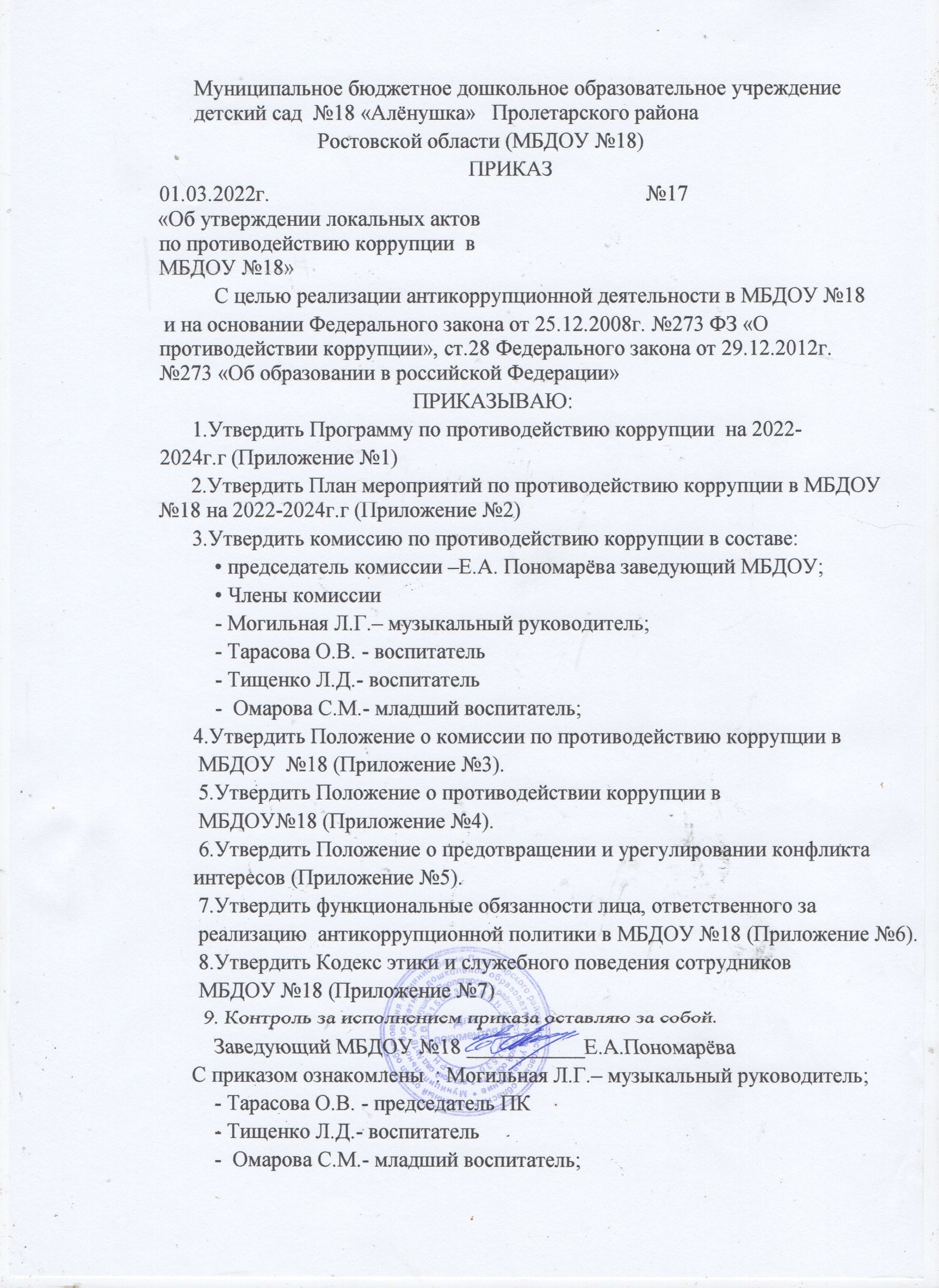 ПРОГРАММА ПРОТИВОДЕЙСТВИЯ КОРРУПЦИИ НА 2022/2024годы Муниципального бюджетного дошкольного образовательного учреждения детский сад  №18 «Алёнушка»  Пролетарского района                            Ростовской области  (МБДОУ №18) 1.Общие положения 1.1. Программа 	противодействия 	коррупции 	в 	Муниципальном 	бюджетном дошкольном образовательном учреждении детский сад  №18 «Алёнушка»  Пролетарского района Ростовской области (далее  МБДОУ) на 2022-2024 годы (далее – Программа) разработана на основании: 1.1.1 Указа Президента Российской Федерации от 16.08.2021г. №478 « О Национальном плане противодействия коррупции на 2022- 2024 годы»; 1.1.2 Федеральный закон от 22 декабря 2014 г. № 431-ФЗ «О внесении изменений в отдельные законодательные акты Российской Федерации по вопросам противодействия коррупции»; 1.1.3 Указа Президента Российской Федерации от 21 июля 2010 г. № 925 «О мерах по реализации отдельных положений Федерального закона «О противодействии коррупции»; 1.1.4 Указа Президента Российской Федерации от 23.06.2014 № 453 «О внесении изменений в некоторые акты Президента Российской Федерации по вопросам противодействия коррупции»; 1.1.5 	Федерального закона от 25.12.2008 № 273-ФЗ «О противодействии коррупции»; 1.1.6 Федерального закона от 27.07.2004 № 79-ФЗ «О государственной гражданской службе Российской Федерации»; 1.1.7 Федерального закона от 17.07.2009 № 172-ФЗ «Об антикоррупционной экспертизе нормативных правовых актов и проектов нормативных правовых актов»; 1.1.8 Указа Президента Российской Федерации от 01.07.2010 № 821 «О комиссиях по соблюдению требований к служебному поведению федеральных государственных служащих и урегулированию конфликта интересов»; 1.1.9 Постановления Правительства Российской Федерации от 26.02.2010 № 96 «Об антикоррупционной экспертизе нормативных правовых актов и проектов нормативных правовых актов»;  1.1.10 	Постановления Правительства Российской Федерации от 19.08.2011 № 694 «Об утверждении методики осуществления мониторинга правоприменения в Российской Федерации». 1.2. Программа определяет основные направления реализации антикоррупционной политики в МБДОУ №18 , систему и перечень программных мероприятий, направленных на противодействие коррупции в МБДОУ №18. 2.Цели и задачи Программы 2.1. Цель Программы: – создание и внедрение организационно-правовых механизмов, нравственно-психологической атмосферы, направленных на эффективную профилактику коррупции в МБДОУ 18. 2.2. Для достижения указанных целей требуется решение следующих задач: предупреждение коррупционных правонарушений среди участников образовательных отношений; недопущение предпосылок, исключение возможности фактов коррупции в учреждении; - обеспечение защиты и законных интересов граждан от негативных процессов и явлений, связанных с коррупцией, укрепление доверия граждан к деятельности администрации МБДОУ №18; оптимизация и конкретизация полномочий должностных лиц; формирование антикоррупционного сознания участников образовательных тношений; - повышение эффективности управления, качества и доступности, представляемых МБДОУ №18 образовательных услуг; разработка мер, направленных на обеспечение прозрачности действий ответственных лиц в условиях коррупционной ситуации; совершенствование методов обучения и воспитания детей нравственным нормам, составляющим основу личности, устойчивой против коррупции; разработка и внедрение организационно- правовых механизмов,  снимающих возможность коррупционных действий; содействие реализации прав граждан на доступ к информации о деятельности МБДОУ №18 , в том числе через официальный сайт в сети ИНТЕРНЕТ. 3. Ожидаемые результаты реализации Программы Создание в МБДОУ №18 правовой базы для организации противодействия коррупции; снижение уровня коррупции при исполнении функциональных обязанностей сотрудников при предоставлении государственных услуг в МБДОУ №18; повышение эффективности, качества и доступности предоставляемых государственных услуг. 4. Участники Программы Педагогический коллектив; обслуживающий персонал; родители/законные представители воспитанников; физические и юридические лица, заинтересованные в качественном оказании образовательных услуг ОУ. Механизм реализации Программы Скоординированные по срокам и направлениям деятельности программные мероприятия реализуются администрацией МБДОУ №18, всеми субъектами образовательных отношений, правоохранительными и контрольнонадзорными органами, являющимися субъектами профилактики правонарушений. 5.2. Руководство программой возлагается на комиссию по противодействию коррупции в МБДОУ №18, которая координирует деятельность исполнителей, анализирует и оценивает результаты их работы по выполнению намеченных мероприятий, вносит предложения по их уточнению и корректировке, ежеквартально готовит информацию о реализации программы за отчетный период. Ежегодно представляет Совету ОУ отчет о выполнении программных мероприятий за отчетный год. По завершении реализации программы комиссия по противодействию коррупции в образовательном учреждении готовит аналитическую записку о результатах и оценке эффективности выполнения программы, а также о влиянии фактических результатов ее реализации на достижение поставленных целей. 5.3. Комиссия по противодействию коррупции в образовательном учреждении по результатам отчетного периода обобщает итоги деятельности по антикоррупционной профилактике, определяет исполнителей, добившихся наиболее значимых результатов. 5.4. Информационное сопровождение реализации программы обеспечивается ответственным, назначаемым приказом по образовательному учреждению. Содействие реализации прав граждан на доступ к информации о деятельности МБДОУ №18, реализации основных задач программы осуществляется через информационный стенд, официальный сайт в сети ИНТЕРНЕТ, выпуск бюллетеней, отчетные мероприятия. Корректировка программных мероприятий осуществляется на основании приказа по образовательному учреждению по предложениям ответственных исполнителей, с учетом заключения комиссии по противодействию коррупции в образовательном учреждении. 5.5. Контроль за выполнением программы осуществляется руководителем МБДОУ №18 . Наряду с этим вопрос о ходе ее реализации, эффективности работы исполнителей по выполнению намеченных мероприятий отражается в ежегодном публичном отчете. Обеспечение выполнения Программы и контроль за реализацией Программы 6.1. Для осуществления отдельных мероприятий Программы разрабатывается план ее реализации с указанием конкретных работ, методики их выполнения, ответственного лица МБДОУ №18 , сроков реализации, необходимых для осуществления того или иного мероприятия. Заведующим МБДОУ №18, осуществляется координация и контроль за реализацией антикоррупционной политики в МБДОУ №18. До 11.01.отчетного периода, ответственный за реализацию мероприятий Программы формирует отчет о ходе выполнений мероприятий по антикоррупционной политике в МБДОУ №18. Информация о ходе реализации Программы размещается на официальном сайте МБДОУ №18, в сети Интернет. Итоги выполнения Программы подводятся ежегодно. Отчеты о выполнении Программы заслушиваются на общем собрании трудового коллектива МБДОУ №18, в   I квартале отчетного периода.  Приложение №2  План мероприятий по противодействию коррупциив МБДОУ № 18 на 2022 -2024 годы1. Общие положения1.1. План работы по противодействию коррупции МБДОУ № 18 на 2022-2024 годы разработан на основании:Указа Президента Российской Федерации от 16.08.2021г. №478 «ОНациональном плане противодействия коррупции на 2021- 2024 годы»;Федерального закона от 25.12.2008 № 273-ФЗ «О противодействиикоррупции»;Федерального закона от 17.07.2009 № 172-ФЗ «Об антикоррупционнойэкспертизе нормативных правовых актов и проектов нормативных правовыхактов»;Федерального закона от 29.12.2012 № 280-ФЗ «О внесении изменений вотдельные законодательные акты Российской Федерации в части создания прозрачного механизма оплаты труда руководителей государственных (муниципальных) учреждений ипредставления руководителями этих учреждений сведений о доходах, об имуществе и обязательствах имущественного характера»;Национальной стратегии противодействия коррупции, утвержденной Указом Президента Российской Федерации от 13.04.2010 № 460;Постановления Правительства Российской Федерации от 26.02.2010 № 96«Об антикоррупционной экспертизе нормативных правовых актов и проектовнормативных правовых актов»;Указа Президента Российской Федерации от 02.04.2013 № 309 «О мерах пореализации отдельных положений Федерального закона «О противодействии коррупции»;В целях обеспечения защиты прав и законных интересов граждан от негативных процессов и явлений, связанных с коррупцией, укрепления доверия граждан к деятельности администрации образовательной организации.1.2. Для достижения указанных целей требуется решение следующих задач:- предупреждение коррупционных правонарушений, минимизация и (или)ликвидация их последствий, создание условий, затрудняющих возможностькоррупционного поведения и обеспечивающих снижение уровня коррупцииМБДОУ № 18;-оптимизация и конкретизация полномочий должностных лиц;-установление взаимодействия с гражданами и институтами гражданскогообщества в целях реализации антикоррупционной политики;-формирование антикоррупционного сознания участников образовательногопроцесса;-обеспечение неотвратимости ответственности за совершениекоррупционных правонарушений; повышение эффективности управления,качества и доступности МБДОУ № 18 образовательных услуг;-содействие реализации прав граждан на доступ к информации о деятельности образовательной организации.2. Ожидаемые результаты реализации Плана-повышение эффективности управления, качества и доступностипредоставляемых образовательных услуг;-укрепление доверия граждан к деятельности МБДОУ № 18.2.1 Контроль за реализацией Плана в МБДОУ № 18 осуществляется заведующим МДОУ;2.2 Информация о ходе реализации Плана размещается на сайте МБДОУ № 18 в сети Интернет:План мероприятий по противодействию коррупцииМБДОУ № 18 на 2022-2024 годыПриложение №3 Положение о комиссии по противодействию коррупции Общие положения Настоящее Положение о комиссии по противодействию коррупции в МБДОУ №18 разработано в соответствии с Федеральным законом РФ № 273-ФЗ от 25.12.2008 года «О противодействии коррупции» с изменениями на 26 мая 2021 года, Указом Президента Российской Федерации № 364 от 15.07.2015 года «О мерах по совершенствованию организации деятельности в области противодействия коррупции» с изменениями на 19 сентября 2017 года и в целях повышения эффективности работы по противодействию коррупции в Муниципальном бюджетном дошкольном образовательном учреждении детский сад №18 «Алёнушка» Пролетарского района Ростовской области. Данное Положение о комиссии по противодействию коррупции определяет субъекты коррупционных правонарушений в МБДОУ, задачи и полномочия комиссии, ее порядок формирования, работы и деятельность в детском саду, регламентирует внедрение антикоррупционных механизмов, взаимодействие, а также участие общественности и СМИ в деятельности Комиссии. Комиссия по противодействию коррупции в МБДОУ (далее - Комиссия) в своей деятельности руководствуется Конституцией Российской Федерации, действующим законодательством РФ, в том числе Федеральным законом № 273-ФЗ от 25.12.2008г «О противодействии коррупции» и Федеральным законом № 273-ФЗ «Об образовании в Российской Федерации»; нормативными актами исполнительных органов государственной власти, уполномоченных на решение задач в сфере реализации антикоррупционной политики, а также Уставом, решениями Педагогического совета, и настоящим Положением. 4.Для целей настоящего Положения используются следующие понятия: 1.4.1. Коррупция – злоупотребление служебным положением, дача взятки, получение взятки, злоупотребление полномочиями, коммерческий подкуп либо иное незаконное использование физическим лицом своего должностного положения вопреки законным интересам общества и государства в целях получения выгоды в виде денег, ценностей, иного имущества или услуг имущественного характера, иных имущественных прав для себя или для третьих лиц, либо незаконное предоставление такой выгоды указанному лицу другими физическими лицами; совершение деяний, указанных выше, от имени или в интересах юридического лица. 1.4.2. Противодействие коррупции – скоординированная деятельность федеральных органов государственной власти, органов государственной власти субъектов РФ, органов местного самоуправления муниципальных образований, институтов гражданского общества, организаций и физических лиц по предупреждению коррупции, уголовному преследованию лиц, совершивших коррупционные преступления, минимизации и (или) ликвидации их последствий. 1.4.3. Коррупционное правонарушение – отдельное проявление коррупции, влекущее за собой дисциплинарную, административную, уголовную или иную 	ответственность.  1.5. Комиссия образовывается в целях: выявления причин и условий, способствующих распространению коррупции; выработки и реализации системы мер, направленных на предупреждение и ликвидацию условий, порождающих, провоцирующих и поддерживающих коррупцию во всех ее проявлениях; недопущения в ДОУ возникновения причин и условий, порождающих коррупцию; создания системы предупреждения коррупции в деятельности дошкольного образовательного учреждения; повышения эффективности функционирования детского сада за счет снижения рисков проявления коррупции; предупреждения коррупционных правонарушений в дошкольном образовательном учреждении; участия в пределах своих полномочий в реализации мероприятий, направленных на предупреждении и противодействие коррупции в дошкольном учреждении; подготовки предложений по совершенствованию правового регулирования вопросов противодействия коррупции. 1.6. Основные принципы противодействия коррупции в ДОУ: публичность 	и 	открытость 	деятельности 	органов 	управления 	и самоуправления; приоритетное применение мер по предупреждению коррупции. 1.7. Данным Положением о комиссии по предупреждению и противодействию коррупции в ДОУ устанавливаются основные принципы противодействия коррупции в детском саду, правовые и организационные основы предупреждения коррупции и борьбы с ней, минимизации и (или) ликвидации последствий коррупционных правонарушений в дошкольном образовательном 	учреждении. 1.8. Комиссия является совещательным органом и действует в дошкольном образовательном учреждении на постоянной основе. 2. Субъекты коррупционных правонарушений Субъекты коррупционных правонарушений - физические лица, использующие свой статус вопреки законным интересам общества и государства для незаконного получения выгод, а также лица, незаконно предоставляющие такие выгоды. Субъекты антикоррупционной политики - органы государственной власти и местного самоуправления, учреждения, организации и лица, уполномоченные на формирование и реализацию мер антикоррупционной политики, граждане. В ДОУ субьектами антикоррупционной политики является: педагогический 	коллектив, 	учебно-вспомогательный 	персонал 	и обслуживающий персонал; родители (законные представители) воспитанников детского сада; физические и юридические лица, заинтересованные в качественном оказании образовательных услуг.      2.5.Комиссия систематически осуществляет комплекс мероприятий: по          выявлению                 и устранению причин и условий, порождающих коррупцию в дошкольном                  образовательном учреждении; по выработке оптимальных механизмов защиты от проникновения коррупции в дошкольное образовательное учреждение, снижению в нем коррупционных рисков; по созданию единой системы мониторинга и информирования сотрудников ДОУ по проблемам коррупции; по антикоррупционной пропаганде и воспитанию; по привлечению общественности и СМИ к сотрудничеству по вопросам противодействия коррупции в целях выработки у работников детского сада навыков антикоррупционного поведения, формирования нетерпимого отношения к коррупции. 3. Задачи комиссии по противодействию коррупции 3.1. Участие в разработке и реализации приоритетных направлений антикоррупционной политики в дошкольном образовательном учреждении. 3.2. Координация деятельности ДОУ по устранению причин коррупции и условий им способствующих, а также по выявлению и пресечению фактов коррупции и её проявлений. Выработка и внесение предложений, направленных на реализацию мероприятий по устранению причин и условий, способствующих коррупции в дошкольном образовательном учреждении. Выработка рекомендаций для практического использования по предотвращению и профилактике коррупционных правонарушений в деятельности дошкольного образовательного учреждения. Оказание консультативной помощи субъектам антикоррупционной политики ДОУ по вопросам, связанным с применением на практике общих принципов служебного поведения сотрудников, и других участников образовательной деятельности. Взаимодействие с правоохранительными органами по реализации мер, направленных на предупреждение (профилактику) коррупции и на выявление субъектов коррупционных правонарушений.                               4. Порядок формирования Комиссии Состав членов Комиссии по противодействию коррупции рассматривается и утверждается на Общем собрании работников дошкольного образовательного учреждения. Ход рассмотрения и принятое решение фиксируется в протоколе Общего собрания коллектива, выполняющего функции в соответствии с  Положением об Общем собрании работников МБДОУ №18, а состав Комиссии утверждается приказом 	заведующего 	дошкольным 	образовательным 	учреждением. В состав Комиссии входят:  	представители Педагогического совета; представители обслуживающего персонала; представители от Родительского комитета; представитель профсоюзного комитета работников дошкольного образовательного учреждения, выполняющий функции в соответствии с  Положением о первичной профсоюзной организации МБДОУ №18.Присутствие на заседаниях Комиссии всех членов обязательно. Члены Комиссии не вправе делегировать свои полномочия другим лицам. В случае отсутствия возможности членов Комиссии по противодействию коррупции в ДОУ присутствовать на заседании, они вправе изложить свое мнение по рассматриваемым вопросам в письменном виде. 3аседание Комиссии правомочно, если на нем присутствует нс менее двух третей общего числа его членов. В случае несогласия с принятым решением, член Комиссии вправе в письменном виде изложить особое мнение, которое подлежит приобщению к протоколу. Член Комиссии по противодействию коррупции добровольно принимает на себя обязательства о неразглашении сведений затрагивающих честь и достоинство граждан и другой конфиденциальной информации, которая рассматривается (рассматривалась) Комиссией. Информация, полученная Комиссией, может быть использована только в порядке, предусмотренном федеральным законодательством об информации, информатизации и защите информации. Из состава Комиссии председателем назначаются заместитель председателя и секретарь. Заместитель председателя Комиссии, в случаях отсутствия председателя Комиссии, по его поручению, проводит заседания Комиссии по предупреждению и противодействию коррупции. Заместитель председателя Комиссии осуществляют свою деятельность на общественных началах. 4.8. Секретарь Комиссии свою деятельность осуществляет на общественных началах. 5. Полномочия Комиссии по противодействию коррупции Комиссия по противодействию коррупции координирует деятельность подразделений ДОУ по реализации мер предупреждения и противодействия коррупции. Комиссия вносит предложения на рассмотрение педагогического совета дошкольного образовательного учреждения по совершенствованию деятельности в сфере противодействия коррупции, а также участвует в подготовке проектов локальных нормативных актов по вопросам, относящимся к се компетенции. 5.3. Участвует в разработке форм и методов осуществления антикоррупционной деятельности в дошкольном образовательном учреждении и контролирует их реализацию. Содействует работе по проведению анализа и экспертизы издаваемых администрацией детского сада документов нормативного характера по вопросам противодействия коррупции. Рассматривает предложения о совершенствовании методической и организационной работы по противодействию коррупции в дошкольном образовательном 	учреждении. 5.6. Содействует внесению дополнений в нормативные правовые акты с учетом изменений действующего законодательства Российской Федерации. 5.7. Создает рабочие группы для изучения вопросов, касающихся деятельности Комиссии, а также для подготовки проектов соответствующих решений 	Комиссии. Полномочия Комиссии определяются настоящим Положением о противодействии коррупции в ДОУ, Конституцией и законами Российской Федерации, указами Президента Российской Федерации, органов муниципального управления, Уставом и другими локальными нормативными актами дошкольного образовательного учреждения. В зависимости от рассматриваемых вопросов, к участию в заседаниях Комиссии могут привлекаться иные лица, по согласованию с председателем Комиссии. Решения Комиссии принимаются на заседании открытым голосованием простым большинством голосов присутствующих членов Комиссии и носят рекомендательный характер, оформляется протоколом, который подписывает председатель Комиссии, а при необходимости, реализуются путем принятия соответствующих приказов и распоряжений заведующей, если иное не предусмотрено действующим законодательством. 6. Полномочия членов Комиссии6.1. Председатель: определяет место, время проведения и повестку дня заседания Комиссии по противодействию коррупции в ДОУ, в том числе с участием представителей структурных подразделений детского сада, не являющихся ее членами, в случае необходимости привлекает к работе специалистов; на основе предложений членов Комиссии и руководителей структурных подразделений учреждения формирует план работы Комиссии на текущий год и повестку дня его очередного заседания; информирует Педагогический совет о результатах реализации мер противодействия коррупции в дошкольном образовательном учреждении; дает соответствующие поручения своему заместителю, секретарю и членам Комиссии, осуществляет контроль их выполнения;  подписывает протоколы заседаний Комиссии. 6.2. Секретарь: организует подготовку материалов к заседанию Комиссии, а также проектов его решений; информирует членов Комиссии по противодействию коррупции о месте, времени проведения и повестке дня очередного заседания Комиссии, обеспечивает необходимыми справочно-информационными материалами; контролирует состояние выполнения мероприятий, предусмотренных квартальными планами работы Комиссии в установленные сроки с последующим докладом результатов председателю Комиссии. 6.3. Члены Комиссии: вносят председателю Комиссии предложения по формированию повестки заседаний Комиссии по противодействию коррупции в дошкольном образовательном учреждении; вносят предложения по формированию плана работы Комиссии; в пределах своей компетенции принимают участие в работе Комиссии, а также осуществляют подготовку материалов по вопросам заседаний Комиссии; в случае невозможности лично присутствовать на заседаниях Комиссии, вправе излагать свое мнение по рассматриваемым вопросам в письменном виде на имя председателя Комиссии, которое учитывается при принятии решения; участвуют в реализации принятых Комиссией решений и полномочий. 6.4. Члены Комиссии обладают равными правами при принятии решений.6.5. Председатель Комиссии и члены Комиссии по противодействию коррупции в ДОУ осуществляют свою деятельность на общественных началах. 7. Порядок работы и деятельность Комиссии 7.1. Работа Комиссии по противодействию коррупции в ДОУ осуществляется в соответствии с годовым планом, который составляется на основе предложений членов Комиссии и утверждается на заседании Комиссии. 7.2. Работой Комиссии по противодействию коррупции руководит Председатель. Основной формой работы Комиссии является заседание, которое носит открытый 	характер. Заседания Комиссии проводится по мере необходимости, но не реже одного раза в квартал. По решению Председателя могут проводиться внеочередные заседания. Предложения по повестке дня заседания могут вноситься любым членом Комиссии. Повестка дня и порядок рассмотрения вопросов на заседаниях утверждаются Председателем комиссии. 7.5. Дата и время проведения заседаний, в том числе внеочередных, определяется председателем Комиссии. 7.6. Заседания Комиссии ведет Председатель, а в его отсутствие по его поручению заместитель председателя антикорупционной комиссии в дошкольном образовательном учреждении. 7.7 Присутствие на заседаниях членов Комиссии обязательно. Делегирование членом Комиссии своих полномочий иным должностным лицам не допускаются. В случае невозможности присутствия члена Комиссии на заседании он обязан заблаговременно известить об этом Председателя. Лицо, исполняющее обязанности должностного лица, являющегося членом Комиссии, принимают участие в заседании с правом совещательного голоса. На заседание Комиссии могут привлекаться иные лица. 7.8. Заседание Комиссии по противодействию коррупции в ДОУ правомочно, если на нем присутствует не менее двух третей общего числа его членов.7.9. Решения принимаются на заседании простым большинством голосов от общего числа присутствующих на заседании членов Комиссии и вступают в силу после утверждения Председателем. Решения Комиссии на утверждение Председателю представляет секретарь. Решения Комиссии оформляются протоколом. В протоколе указываются дата заседания, фамилии присутствующих на нем лиц, повестка дня, принятые решения и результаты голосования. При равенстве голосов голос Председателя является решающим. Члены Комиссии обладают равными правами при принятии решений. Члены Комиссии лица участвующие в ее заседании, не вправе разглашать конфиденциальные 	сведения. Каждый член Комиссии по противодействию коррупции в детском саду, не согласный с решение комиссии, имеет право изложить письменно свое особое мнение по рассматриваемому вопросу, которое подлежит обязательному приобщению к протоколу заседания Комиссии. 7.13. Организацию заседания Комиссии и в обеспечение подготовки проектов ее решений осуществляет секретарь. В случае необходимости решения могут быть приняты в форме приказа заведующего ДОУ. Решения доводятся до сведения всех заинтересованных лиц, органов и организаций. 7.14. Основанием для проведения внеочередного заседания Комиссии является информация о факте коррупции в дошкольном образовательном учреждении, полученная заведующим ДОУ от правоохранительных органов, судебных или иных государственных органов, от организаций, должностных лиц или граждан. 7.15. При наличии факта коррупции и по результатам проведения внеочередного заседания, Комиссия предлагает принять решение о проведении служебной проверки работника дошкольного образовательного учреждения. Антикоррупционная экспертиза правовых актов и (или) их проектов Антикоррупционная экспертиза правовых актов и (или) их проектов проводится с целью выявления и устранения несовершенства правовых норм, которые повышают вероятность коррупционных действий. Решение о проведении антикоррупционной экспертизы правовых актов и (или) их проектов принимается заведующим ДОУ при наличии достаточных оснований предполагать о присутствии в правовых актах или их проектах коррупциогенных факторов. Граждане (родители, законные представители воспитанников, работники ДОУ) вправе обратится к председателю антикоррупционной рабочей группы по противодействию коррупции в дошкольном образовательном учреждении с обращением о проведении антикоррупционной экспертизы действующих правовых актов. Внедрение антикоррупционных механизмов Проведение совещания с работниками дошкольного образовательного учреждения по вопросам антикоррупционной политики в образовании. 9.2. Усиление воспитательной и разъяснительной работы среди административного и преподавательского состава ДОУ по недопущению фактов вымогательства и получения денежных средств при осуществлении образовательной деятельности, присмотре и уходе за детьми. 9.3. Участие в комплексных проверках по порядку привлечения внебюджетных средств и их целевому использованию. 9.4. Усиление контроля по ведению документов строгой отчетности. 9.5. Анализ о состоянии работы и мерах по предупреждению коррупционных правонарушений в детском саду. Подведение итогов анонимного анкетирования родителей (законных представителей) воспитанников на предмет выявления фактов коррупционных правонарушений и обобщение вопроса по реализации стратегии антикоррупционной политики на заседании Комиссии. 9.6. Анализ заявлений, обращений граждан на предмет наличия в них информации о фактах коррупции в дошкольном образовательном учреждении. Принятие по результатам проверок организационных мер, направленных на предупреждение подобных фактов. Обеспечение участия общественности и СМИ в деятельности Комиссии Все участники образовательного процесса МБДОУ, представители общественности вправе направлять, в Комиссию обращения по вопросам противодействия коррупции, которые рассматриваются на заседании Комиссии. На заседание Комиссии могут быть приглашены представители общественности и СМИ. По решению председателя Комиссии по предупреждению коррупции, информация не конфиденциального характера о рассмотренных Комиссией проблемных вопросах, может передаваться в СМИ для опубликования. 11. Взаимодействие 11.1 Председатель комиссии, заместитель председателя комиссии, секретарь комиссии и члены комиссии непосредственно взаимодействуют: с педагогическим коллективом по вопросам реализации мер противодействия коррупции, совершенствования методической и организационной работы по противодействию коррупции в дошкольном образовательном учреждении; с Родительским комитетом ДОУ по вопросам совершенствования деятельности в сфере противодействия коррупции, участия в подготовке проектов локальных нормативных актов по вопросам, относящимся к компетенции Комиссии, информирования о результатах реализации мер противодействия коррупции в исполнительных органах государственной власти; с администрацией детского сада по вопросам содействия в работе по проведению анализа и экспертизы издаваемых документов нормативного характера в сфере противодействия коррупции; с работниками (сотрудниками) дошкольного образовательного учреждения и гражданами по рассмотрению их письменных обращений, связанных с вопросами противодействия коррупции в учреждении; с правоохранительными органами по реализации мер, направленных на предупреждение (профилактику) коррупции и на выявление субъектов коррупционных правонарушений. 11.2. Комиссия работает в тесном контакте: с исполнительными органами государственной власти, правоохранительными, контролирующими, налоговыми и другими органами по вопросам, относящимся к компетенции Комиссии по предупреждению коррупции, а также по вопросам получения в установленном порядке необходимой информации от них, внесения дополнений в нормативные правовые акты с учетом изменений действующего законодательства Российской Федерации. 12. Заключительные положения Настоящее Положение о комиссии по противодействию коррупции является локальным нормативным актом ДОУ, принимается на Общем собрании работников, согласовывается с Родительским комитетом и утверждается (либо вводится в действие) приказом заведующего дошкольным образовательным учреждением. Внесение изменений и дополнений в настоящее Положение осуществляется путем подготовки проекта Положения в новой редакции заместителем председателя Комиссии. 12.3. Положение принимается на неопределенный срок. Изменения и дополнения к Положению принимаются в порядке, предусмотренном п.12.1. настоящего 	Положения. 12.4. После принятия Положения (или изменений и дополнений отдельных пунктов и разделов) в новой редакции предыдущая редакция автоматически утрачивает силу.                                                                                                                                      Приложение №4ПОЛОЖЕНИЕ о противодействии коррупции 1. Общие положения 1.1. Данное Положение «О противодействии коррупции» (далее – Положение) разработано на основе Федерального закона Российской Федерации от 25 декабря 2008 г. № 273-ФЗ «О противодействии коррупции». 1.2. Настоящим Положением устанавливаются основные принципы противодействия коррупции, правовые и организационные основы предупреждения коррупции и борьбы с ней, минимизации и (или) ликвидации последствий коррупционных правонарушений. 1.3. Для целей настоящего Положения используются следующие основные понятия: 1.3.1. Коррупция – злоупотребление служебным положением, дача взятки, получение взятки, злоупотребление полномочиями, коммерческий подкуп либо иное незаконное использование физическим лицом своего должностного положения вопреки законным интересам общества и государства в целях получения выгоды в виде денег, ценностей, иного имущества или услуг имущественного характера, иных имущественных прав для себя или для третьих лиц либо незаконное предоставление такой выгоды указанному лицу другими физическими лицами. Коррупцией также является совершение перечисленных деяний от имени или в интересах юридического лица (пункт 1 статьи 1 Федерального закона от 25 декабря 2008 г. № 273-ФЗ «О противодействии коррупции»). 1.3.2. Противодействие коррупции – деятельность федеральных органов государственной власти, органов государственной власти субъектов Российской Федерации, органов местного самоуправления, институтов гражданского общества, организаций и физических лиц в пределах их полномочий (пункт 2 статьи 1 Федерального закона от 25 декабря 2008 г. № 273-ФЗ «О противодействии коррупции»): а) по предупреждению коррупции, в том числе по выявлению и последующему устранению причин коррупции (профилактика коррупции); б) по выявлению, предупреждению, пресечению, раскрытию и расследованию коррупционных правонарушений (борьба с коррупцией); в) по минимизации и (или) ликвидации последствий коррупционных правонарушений. 1.4. Основные принципы противодействия коррупции: признание, обеспечение и защита основных прав и свобод человека и гражданина; законность; публичность 	и 	открытость 	деятельности 	органов 	управления 	и самоуправления; неотвратимость 	ответственности 	за 	совершение 	коррупционных правонарушеникомплексное использование организационных, информационно-пропагандистских и других мер; приоритетное применение мер по предупреждению коррупции. 2. Основные меры по профилактике коррупции Профилактика коррупции осуществляется путем применения следующих основных мер: 2.1. Формирование в коллективе педагогических и технических работников муниципальное бюджетное дошкольное образовательное учреждение детский сад комбинированного вида №32 «Лесная сказка» г. Пролетарска Пролетарского района Ростовской области (далее по тексту – МБДОУ) нетерпимости к коррупционному поведению; 2.2. Формирование у родителей (законных представителей) воспитанников нетерпимости к коррупционному поведению; 2.3. Проведение мониторинга всех локальных актов, издаваемых администрацией ДОУ на предмет соответствия действующему законодательству; 2.4. Проведение мероприятий по разъяснению работникам МБДОУ и родителям (законным представителям) воспитанников законодательства в сфере противодействия коррупции. Основные направления по повышению эффективности противодействия коррупции Создание механизма взаимодействия органов управления с органами самоуправления, муниципальными и общественными комиссиями по вопросам противодействия коррупции, а также с гражданами и институтами гражданского общества; Принятие административных и иных мер, направленных на привлечение работников и родителей (законных представителей) воспитанников к более активному участию в противодействии коррупции, на формирование в коллективе и у родителей (законных представителей) воспитанников негативного отношения к коррупционному поведению; Совершенствование системы и структуры органов самоуправления; 3.4. Создание механизмов общественного контроля деятельности органов управления и самоуправления; Обеспечение доступа работников МБДОУ и родителей (законных представителей) воспитанников к информации о деятельности органов управления и самоуправления; Конкретизация полномочий педагогических, технических и руководящих работников МБДОУ, которые должны быть отражены в должностных инструкциях. Уведомление в письменной форме работниками ДОУ администрации и Рабочей комиссии по противодействию коррупции обо всех случаях обращения к ним каких-либо лиц в целях склонения их к совершению коррупционных правонарушений; Создание условий для уведомления родителями (законными представителями) воспитанников администрации ДОУ обо всех случаях вымогания у них взяток работниками ДОУ. 4. Организационные основы противодействия коррупции 4.1.Общее руководство мероприятиями, направленными на противодействие коррупции, осуществляют: комиссия по противодействию коррупции; комиссия по противодействию коррупции создается в начале каждого учебного года; в состав комиссия по противодействию коррупции обязательно входят представители педагогических и технических работников МБДОУ, член родительского комитета. Выборы членов комиссия по противодействию коррупции проводятся на Общем собрании трудового коллектива и заседании общего родительского комитета ДОУ. Обсуждается состав комиссия на педагогическом совете МБДОУ, утверждается приказом заведующего МБДОУ. Члены комиссия избирают председателя и секретаря. Члены комиссия осуществляют свою деятельность на общественной основе. Полномочия членов комиссии по противодействию коррупции: 4.5.1. Председатель комиссия по противодействию коррупции: определяет место, время проведения и повестку дня заседания комиссия; - на основе предложений членов комиссии формирует план работы комиссии на текущий учебный год и повестку дня его очередного заседания; по вопросам, относящимся к компетенции комиссии, в установленном порядке запрашивает информацию от исполнительных органов государственной власти, правоохранительных, контролирующих, налоговых и других органов; информирует заведующего МБДОУ о результатах работы комиссии; представляет комиссии в отношениях с работниками МБДОУ, воспитанниками и их родителями (законными представителями) по вопросам, относящимся к ее компетенции; дает соответствующие поручения секретарю и членам комиссии, осуществляет контроль за их выполнением; - подписывает протокол заседания комиссии. 4.5.2. Секретарь комиссии: организует подготовку материалов к заседанию комиссии, а также проектов его решений; информирует членов комиссии и о месте, времени проведения и повестке дня очередного заседания комиссии, обеспечивает необходимыми справочноинформационными материалами; ведет протокол заседания комиссии. 4.5.3. Члены комиссии по противодействию коррупции: вносят председателю комиссии предложения по формированию повестки дня заседаний комиссии вносят предложения по формированию плана работы; в пределах своей компетенции, принимают участие в работе комиссии, а также осуществляют подготовку материалов по вопросам заседаний комиссии; в случае невозможности лично присутствовать на заседаниях комиссии, вправе излагать свое мнение по рассматриваемым вопросам в письменном виде на имя председателя комиссии, которое учитывается при принятии решения; участвуют в реализации принятых комиссии решений и полномочий. Заседания комиссии по противодействию коррупции проводятся не реже двух раз в год; обязательно оформляется протокол заседания. Заседания могут быть как открытыми, так и закрытыми. Внеочередное заседание проводится по предложению любого члена комиссии по противодействию коррупции и участников образовательного процесса. Заседание комиссии правомочно, если на нем присутствует не менее двух третей общего числа его членов. В случае несогласия с принятым решением, член комиссии вправе в письменном виде изложить особое мнение, которое подлежит приобщению к протоколу. По решению комиссии на заседания могут приглашаться любые работники МБДОУ или представители общественности. Решения комиссии по противодействию коррупции принимаются на заседании открытым голосованием простым большинством голосов присутствующих членов и носят рекомендательный характер, оформляются протоколом, который подписывает председатель Комиссии, а при необходимости, реализуются путем принятия соответствующих приказов и распоряжений заведующего МБДОУ, если иное не предусмотрено действующим законодательством. Члены комиссии обладают равными правами при принятии решений. Член комиссии добровольно принимают на себя обязательства о неразглашении сведений затрагивающих честь и достоинство граждан и другой конфиденциальной информации, которая рассматривается (рассматривалась) комиссии. Информация, полученная комиссии, может быть использована только в порядке, предусмотренном федеральным законодательством об информации, информатизации и защите информации. комиссии по противодействию коррупции: ежегодно, на первом заседании, определяет основные направления в области противодействия коррупции и разрабатывает план мероприятий по борьбе с коррупционными проявлениями; контролирует деятельность администрации МБДОУ в области противодействия коррупции; осуществляет противодействие коррупции в пределах своих полномочий: реализует меры, направленные на профилактику коррупции; вырабатывает механизмы защиты от проникновения коррупции в МБДОУ; осуществляет антикоррупционную пропаганду и воспитание всех участников воспитательно-образовательного процесса; осуществляет анализ обращений работников МБДОУ, их родителей (законных представителей) о фактах коррупционных проявлений должностными лицами; проводит проверки локальных актов МБДОУ на соответствие действующему законодательству; проверяет выполнение работниками своих должностных обязанностей; разрабатывает на основании проведенных проверок рекомендации, направленные на улучшение антикоррупционной деятельности МБДОУ; - организует работы по устранению негативных последствий коррупционных проявлений; выявляет причины коррупции, разрабатывает и направляет заведующему ДОУ рекомендации по устранению причин коррупции; взаимодействует с органами самоуправления, муниципальными и общественными комиссиями по вопросам противодействия коррупции, а также с гражданами и институтами гражданского общества; взаимодействует с правоохранительными органами по реализации мер, направленных на предупреждение (профилактику) коррупции и на выявление субъектов коррупционных правонарушений; - информирует о результатах работы заведующего МБДОУ. В компетенцию Рабочей группы по противодействию коррупции не входит координация деятельности правоохранительных органов по борьбе с преступностью, участие в осуществлении прокурорского надзора, оперативно-розыскной и следственной работы правоохранительных органов. рабочая группа: разрабатывают проекты локальных актов по вопросам противодействия коррупции; осуществляют противодействие коррупции в пределах своих полномочий: принимают заявления работников МБДОУ родителей (законных представителей) воспитанников о фактах коррупционных проявлений должностными лицами; осуществляет антикоррупционную пропаганду и воспитание всех участников воспитательно-образовательного процесса. 5. Ответственность физических и юридических лиц за коррупционные правонарушения 5.1. Граждане Российской Федерации, иностранные граждане и лица без гражданства за совершение коррупционных правонарушений несут уголовную, административную, гражданско-правовую и дисциплинарную ответственность в соответствии с законодательством Российской Федерации. 5.2. Физическое лицо, совершившее коррупционное правонарушение, по решению суда может быть лишено в соответствии с законодательством Российской Федерации права занимать определенные должности государственной и муниципальной службы. 5.3. В случае, если от имени или в интересах юридического лица осуществляются организация, подготовка и совершение коррупционных правонарушений или правонарушений, создающих условия для совершения коррупционных правонарушений, к юридическому лицу могут быть применены меры ответственности в соответствии с законодательством Российской Федерации. 5.4. Применение за коррупционное правонарушение мер ответственности к юридическому лицу не освобождает от ответственности за данное коррупционное правонарушение виновное физическое лицо, равно как и привлечение к уголовной или иной ответственности за коррупционное правонарушение физического лица не освобождает от ответственности за данное коррупционное правонарушение юридическое лицо.                                                                                                   Приложение №5  ПОЛОЖЕНИЕ «О предотвращении и урегулировании конфликта интересов» 1.Общие положения 1.Настоящее положение (далее Положение) определяет порядок работы в Муниципальном бюджетном дошкольном образовательном учреждении  детский сад №18 Пролетарского района Ростовской области (далее – МБДОУ№18) по предотвращению и урегулированию конфликта интересов. 1.2. Положение разработано в соответствии с: законом Российской Федерации от 29.12.2012 г. N 273-ФЗ «Об образовании в Российской Федерации»; Федеральным законом от 25 декабря 2008 № 273-ФЗ «О противодействии коррупции»; Трудовым кодексом Российской Федерации; иными 	действующими 	нормативно-правовыми 	актами 	Российской Федерации. 2. Основные понятия 2.1. Участники образовательных отношений - воспитанники, родители (законные представители) воспитанников, педагогические работники и их представители, организации, осуществляющие образовательную деятельность. 2.2. Конфликт интересов педагогического работника - ситуация, при которой у педагогического работника при осуществлении им профессиональной деятельности возникает личная заинтересованность в получении материальной выгоды или иного преимущества и которая влияет или может повлиять на надлежащее исполнение педагогическим работником профессиональных обязанностей вследствие противоречия между его личной заинтересованностью и интересами воспитанника, родителей (законных представителей) воспитанников. 2.3. Под личной заинтересованностью педагогического работника, которая влияет или может повлиять на надлежащее исполнение им должностных (служебных) обязанностей, понимается возможность получения педагогическим работником при исполнении должностных (служебных) обязанностей доходов в виде денег, ценностей, иного имущества или услуг имущественного характера, иных имущественных прав для себя или для третьих лиц. 3.Условия, при которых возникает или может возникнуть конфликт интересов педагогического работника 3.1. В МБДОУ выделяют: условия (ситуации), при которых всегда возникает конфликт интересов педагогического работника; условия (ситуации), при которых может возникнуть конфликт интересов педагогического работника. 3.2. К условиям (ситуациям), при которых всегда возникает конфликт интересов педагогического работника относятся следующие: педагогический работник ведёт бесплатные и платные занятия у одних и тех же воспитанников; педагогический работник занимается репетиторством с воспитанниками, которых он обучает; педагогический работник является членом жюри конкурсных мероприятий с участием своих воспитанников; использование с личной заинтересованностью возможностей родителей (законных представителей) воспитанников и иных участников образовательных отношений; получение педагогическим работником подарков и иных услуг от родителей (законных представителей) воспитанников; нарушение иных установленных запретов и ограничений для педагогических работников в МБДОУ. 3.3.К условиям (ситуациям), при которых может возникнуть конфликт интересов педагогического работника относятся следующие: участие педагогического работника в наборе (приёме) воспитанников; - участие педагогического работника в установлении, определении форм и способов поощрений для своих воспитанников; иные условия (ситуации), при которых может возникнуть конфликт интересов педагогического работника. 4. Ограничения, налагаемые на педагогических работников МБДОУ при осуществлении ими профессиональной деятельности 4.1. В целях предотвращения возникновения (появления) условий (ситуаций), при которых всегда возникает конфликт интересов педагогического работника в МБДОУ устанавливаются ограничения, налагаемые на педагогических работников МБДОУ при осуществлении ими профессиональной деятельности. 4.2. На педагогических работников МБДОУ при осуществлении ими профессиональной деятельности налагаются следующие ограничения: - запрет на ведение бесплатных и платных занятий у одних и тех же воспитанников; запрет на занятия репетиторством с воспитанниками, которых он обучает; - запрет на членство в жюри конкурсных мероприятий с участием своих воспитанников за исключением случаев и порядка, предусмотренных и (или) согласованных коллегиальным органом управления, предусмотренным уставом МБДОУ; запрет на использование с личной заинтересованностью возможностей родителей (законных представителей) воспитанников и иных участников образовательных отношений; запрет на получение педагогическим работником подарков и иных услуг от родителей (законных представителей) воспитанников за исключением случаев и порядка, предусмотренных и (или) согласованных коллегиальным органом управления, предусмотренным уставом МБДОУ. 4.3. Педагогические работники МБДОУ обязаны соблюдать установленные п. 4.2. настоящего раздела ограничения и иные ограничения и запреты, установленные локальными нормативными актами МБДОУ. 5. Порядок предотвращения и урегулирования конфликта интересов педагогических работников при осуществлении ими профессиональной деятельности 5.1. Случаи возникновения у педагогического работника личной заинтересованности, которая приводит или может привести к конфликту интересов, предотвращаются и (или) урегулируются в целях недопущения причинения вреда законным интересам иных участников образовательных отношений. 5.2. С целью предотвращения возможного конфликта интересов педагогического работника в МБДОУ реализуются следующие мероприятия: - при принятии решений, локальных нормативных актов, затрагивающих права воспитанников и работников МБДОУ, учитывается мнение советов родителей, а также в порядке и в случаях, которые предусмотрены трудовым законодательством, представительных органов работников (при наличии таких представительных органов); обеспечивается прозрачность, подконтрольность и подотчётность реализации всех принимаемых решений, в исполнении которых задействованы педагогические работники и иные участники образовательных отношений; обеспечивается информационная открытость МБДОУ в соответствии с требованиями действующего законодательства; осуществляется чёткая регламентация деятельности педагогических работников внутренними локальными нормативными актами МБДОУ; - обеспечивается введение прозрачных процедур внутренней оценки для управления качеством образования; осуществляется создание системы сбора и анализа информации об индивидуальных образовательных достижениях воспитанников, осуществляются иные мероприятия, направленные на предотвращение возможного конфликта интересов педагогического работника. 5.3.Педагогические работники МБДОУ обязаны принимать меры по недопущению любой возможности возникновения конфликта интересов при осуществлении ими профессиональной деятельности. 5.4.В случае возникновения конфликта интересов педагогический работник незамедлительно обязан проинформировать об этом в письменной форме руководителя МБДОУ. 5.5.Руководитель ДОУ в трёхдневный срок со дня, когда ему стало известно о конфликте интересов педагогического работника, обязан вынести данный вопрос на рассмотрение комиссии МБДОУ по урегулированию споров между участниками образовательных отношений. 5.6.Решение комиссии МБДОУ по урегулированию споров между участниками образовательных отношений при рассмотрении вопросов, связанных с возникновением конфликта интересов педагогического работника, является обязательным для всех участников образовательных отношений и подлежит исполнению в сроки, предусмотренные указанным решением. 5.7.Решение комиссии МБДОУ по урегулированию споров между участниками образовательных отношений при рассмотрении вопросов, связанных с возникновением конфликта интересов педагогического работника, может быть обжаловано в установленном законодательством Российской Федерации порядке. 5.8.До принятия решения комиссии МБДОУ по урегулированию споров между участниками образовательных отношений руководитель МБДОУ в соответствии с действующим законодательством принимает все необходимые меры по недопущению возможных негативных последствий возникшего конфликта интересов для участников образовательных отношений. 5.9.Руководитель МБДОУ, когда ему стало известно о возникновении у педагогического работника личной заинтересованности, которая может привести к конфликту интересов, обязан принять меры по предотвращению конфликта интересов, в порядке, установленном законодательством. 6. Ответственность 6.1. Ответственным лицом в МБДОУ за организацию работы по предотвращению и урегулированию конфликта интересов педагогических работников при осуществлении ими профессиональной деятельности является руководитель МБДОУ. 6.2. Ответственное лицо в МБДОУ за организацию работы по предотвращению и урегулированию конфликта интересов педагогических работников: утверждает Положение по предотвращению и урегулированию конфликта интересов МБДОУ; утверждает иные локальные нормативные акты по вопросам соблюдения ограничений, налагаемых на педагогических работников при осуществлении ими профессиональной деятельности; утверждает соответствующие дополнения в должностные инструкции педагогических работников; организует информирование педагогических работников о налагаемых ограничениях при осуществлении ими профессиональной деятельности; - при возникновении конфликта интересов педагогического работника организует рассмотрение соответствующих вопросов на комиссии МБДОУ по урегулированию споров между участниками образовательных отношений; - организует контроль за состоянием работы в МБДОУ по предотвращению и урегулированию конфликта интересов педагогических работников при осуществлении ими профессиональной деятельности. 6.3. Все педагогические работники МБДОУ несут ответственность за соблюдение настоящего Положения в соответствии с законодательством Российской Федерации.Приложение №6 Функциональные обязанности лица,  ответственного за реализацию                  антикоррупционной политики  в МБДОУ №18 1.Общие положения  1.1. В своей работе руководствуется: Конституцией Российской Федерации;  законодательными и нормативными документами по противодействию коррупции; - уставом и локальными правовыми актами МБДОУ;  - настоящими функциональными обязанностями;  - Правилами внутреннего трудового распорядка.  1.2. Ответственный за реализацию антикоррупционной политики должен знать: - цели и задачи внедрения антикоррупционной политики;  - используемые в политике понятия и определения;  основные принципы антикоррупционной деятельности МБДОУ;  область применения политики и круг лиц, попадающих под ее действие;  - перечень реализуемых организацией антикоррупционных мероприятий, стандартов и процедур и порядок их выполнения (применения); ответственность сотрудников за несоблюдение требований антикоррупционной политики;  порядок пересмотра и внесения изменений в антикоррупционную политику организации.  2. Функциональные обязанности ответственного за реализацию антикоррупционной политики в МБДОУ:  осуществляет регулярный мониторинг хода и эффективности реализации антикоррупционной политики, ежегодно представляет заведующему МБДОУ соответствующий отчет, вносит в антикоррупционную политику изменения и дополнения;  выявляет и устраняет причины и условия, порождающие коррупцию;  - вырабатывает оптимальные механизмы защиты от проникновения коррупции в детский сад, снижению в ней коррупционных рисков;  - создает единую систему мониторинга и информирования сотрудников по проблемам коррупции;  осуществляет антикоррупционную пропаганду и воспитание;  вносит предложения на рассмотрение Общего собрания работников по совершенствованию деятельности в сфере противодействия коррупции, а также участвует в подготовке проектов локальных нормативных актов по вопросам, относящимся к его компетенции;  участвует в разработке форм и методов осуществления антикоррупционной деятельности и контролирует их реализацию;  содействует работе по проведению анализа и экспертизы издаваемых администрацией МБДОУ документов нормативного характера по вопросам противодействия коррупции;  содействует внесению дополнений в нормативные правовые акты с учетом изменений действующего законодательства; незамедлительно информирует заведующего МБДОУ о случаях склонения работника к совершению коррупционных правонарушений; незамедлительно информирует заведующего МБДОУ о ставшей известной информации о случаях совершения коррупционных правонарушений другими работниками, контрагентами организации или иными лицами;  - сообщает заведующему МБДОУ о возможности возникновения либо возникшем у работника конфликте интересов.  оказывает консультативную помощь субъектам антикоррупционной политики детского сада по вопросам, связанным с применением на практике общих принципов служебного поведения сотрудников, и других участников учебно-воспитательного процесса;  взаимодействует с правоохранительными органами по реализации мер, направленных на предупреждение (профилактику) коррупции и на выявление субъектов коррупционных правонарушений.  Порядок уведомления заведующего МБДОУ о фактах обращения в целях склонения работников к совершению коррупционных правонарушений  3.1. Уведомление заведующего МБДОУ о фактах обращения в целях склонения работников к совершению коррупционных правонарушений (далее - уведомление) осуществляется письменно по форме путем передачи его ответственному за реализацию антикоррупционной политики в МБДОУ (далее - ответственный) или направления такого уведомления по почте.  3.2.Ответственный обязан незамедлительно уведомить заведующего МБДОУ обо всех случаях обращения к нему каких-либо лиц в целях склонения его к совершению коррупционных правонарушений.  3.3.Перечень сведений, подлежащих отражению в уведомлении, должен содержать:  фамилию, имя, отчество, должность, место жительства и телефон лица, направившего уведомление;  описание обстоятельств, при которых стало известно о случаях обращения к работнику в связи с исполнением им служебных обязанностей каких-либо лиц в целях склонения его к совершению коррупционных правонарушений (дата, место, время, другие условия);  подробные сведения о коррупционных правонарушениях, которые должен был бы совершить работник по просьбе обратившихся лиц;  все известные сведения о физическом (юридическом) лице, склоняющем к коррупционному правонарушению;  способ и обстоятельства склонения к коррупционному правонарушению, а также информацию об отказе (согласии) принять предложение лица о совершении коррупционного правонарушения.  3.4. Уведомления подлежат обязательной регистрации в специальном журнале, который должен быть прошит и пронумерован, а также заверен печатью ДОУ. 3.5. Конфиденциальность полученных сведений обеспечивается заведующим ДОУ.                                                 4. Ответственность  4.1. За неисполнение или ненадлежащее исполнение без уважительных причин Устава и Правил внутреннего трудового распорядка МБДОУ, иных локальных нормативных актов, законных распоряжений заведующего МБДОУ, функциональных обязанностей, в том числе за неиспользование предоставленных прав, ответственный за реализацию антикоррупционной политики в МБДОУ несет дисциплинарную ответственность в порядке, определенном трудовым законодательством.  4.2 Ответственность за реализацию антикоррупционной политики в МБДОУ несет ответственность за совершенные в процессе осуществления своей деятельности правонарушения (в том числе за причинение материального ущерба МБДОУ) в пределах, определяемых действующим административным, трудовым, уголовным и гражданским законодательством РФ.  4.3.За виновное причинение МБДОУ №18 или участникам образовательного процесса ущерба в связи с исполнением (неисполнением) своих функциональных обязанностей ответственный за реализацию антикоррупционной политики в ДОУ несет материальную ответственность в порядке и пределах, установленных трудовым или гражданским законодательством. Приложение №7 КОДЕКС этики и служебного поведения  сотрудников МБДОУ №18 Общие положения  1.1.Кодекс этики и служебного поведения сотрудников МБДОУ №18 (далее - Кодекс) разработан на основании Типового кодекса этики и служебного поведения государственных служащих Российской Федерации и муниципальных служащих, одобренного решением президиума Совета при Президенте Российской Федерации по противодействии коррупции, учитывающего положения Конституции Российской Федерации, федеральных законов от 25.12.2008 № 273-ФЗ «О противодействии коррупции», Указа Президента Российской Федерации от 12.08.2002 № 885 «Об утверждении общих принципов служебного поведения государственных служащих», распоряжений Администрации Пролетарского района от 18.05.2015 №59 Об утверждении Кодекса этики и служебного поведения муниципальных служащих Администрации Пролетарского района, от 28.10.2016 №429 а также основанного на общепризнанных нравственных принципах и нормах российского общества и государства.  1.2.Кодекс представляет собой свод общих принципов профессиональной служебной этики и основных правил служебного поведения, которыми должны руководствоваться сотрудники МБДОУ (далее сотрудники) независимо от замещаемой ими должности.  1.3.Гражданин Российской Федерации, обязан ознакомиться с положениями Кодекса и соблюдать их в процессе своей служебной деятельности. 1.4.Каждый сотрудник должен принимать все необходимые меры для соблюдения положений Кодекса.  1.5.Целью Кодекса является установление этических норм и правил служебного поведения сотрудников для достойного выполнения ими своей профессиональной деятельности, а также содействие укреплению авторитета сотрудников, доверия граждан к учреждению и обеспечение единых норм поведения сотрудников.  1.6.Кодекс призван повысить эффективность выполнения сотрудниками своих должностных обязанностей.  1.7.Кодекс служит основой для формирования должной морали в сфере образования, уважительного отношения к работе в общественном сознании, а также выступает как институт общественного сознания и нравственности сотрудников МБДОУ, их самоконтроля.  1.8.Знание и соблюдение сотрудниками МБДОУ положений Кодекса является одним из критериев оценки качества их профессиональной деятельности и служебного поведения.  Основные принципы и правила служебного поведения сотрудников   МБДОУ №182.1.Основные принципы служебного поведения сотрудников МБДОУ являются основой поведения граждан Российской Федерации.  2.2.Сотрудники МБДОУ, сознавая ответственность перед государством, обществом и гражданами, призваны:  исполнять должностные обязанности добросовестно и на высоком профессиональном уровне в целях обеспечения эффективной работы; исходить из того, что признание, соблюдение и защита прав и свобод человека и гражданина определяют основной смысл и содержание деятельности;  осуществлять свою деятельность в пределах полномочий; не оказывать предпочтения каким-либо профессиональным или социальным группам и организациям, быть независимыми от влияния отдельных граждан, профессиональных или социальных групп и организаций;  исключать действия, связанные с влиянием каких-либо личных, имущественных (финансовых) и иных интересов, препятствующих добросовестному исполнению ими должностных обязанностей;  уведомлять представителя нанимателя (работодателя), органы прокуратуры или другие государственные органы обо всех случаях обращения к нему каких либо лиц в целях склонения его к совершению коррупционных правонарушений;  соблюдать установленные федеральными законами ограничения и запреты; соблюдать беспристрастность, исключающую возможность влияния на их служебную деятельность решений политических партий и общественных объединений; соблюдать нормы служебной, профессиональной этики и правила делового поведения; проявлять корректность и внимательность в обращении с гражданами и должностными лицами;  проявлять терпимость и уважение к обычаям и традициям народов России и других государств, учитывать культурные и иные особенности различных этнических, социальных групп и конфессий, способствовать межнациональному и межконфессиональному согласию;  воздерживаться от поведения, которое могло бы вызвать сомнение в добросовестном исполнении должностных обязанностей, а также избегать конфликтных ситуаций, способных нанести ущерб его репутации или авторитету МБДОУ;  принимать предусмотренные законодательством Российской Федерации меры по недопущению возникновения конфликта интересов и урегулированию возникших случаев конфликта интересов;  не использовать служебное положение для оказания влияния на деятельность государственных органов, органов местного самоуправления, организаций, должностных лиц, государственных и муниципальных служащих, граждан при решении вопросов личного характера;  воздерживаться от публичных высказываний, уважительно относиться к деятельности представителей средств массовой информации по информированию общества о работе МБДОУ, а также оказывать содействие в получении достоверной информации в установленном порядке; уважительно относиться к деятельности представителей средств массовой информации по информированию общества о работе МБДОУ, а также оказывать содействие в получении достоверной информации в установленном порядке;  постоянно стремиться к обеспечению как можно более эффективного распоряжения ресурсами, находящимися в сфере ответственности работников МБДОУ. 2.3. Работникам МБДОУ, наделенным организационно-распорядительными полномочиями по отношению к другим работникам МБДОУ, рекомендуется быть образцом профессионализма, безупречной репутации, способствовать формированию в МБДОУ благоприятного для эффективной работы морально-психологического климата. 2.4. Работники МБДОУ, наделенные организационно-распорядительными полномочиями по отношению к другим работникам МБДОУ, призваны:  принимать меры по предотвращению и урегулированию конфликта интересов;  принимать меры по предупреждению коррупции;  не допускать случаев принуждения работников к участию в деятельности политических партий, иных общественных объединений.  2.5. Сотрудники МБДОУ обязаны соблюдать Конституцию Российской Федерации, федеральные конституционные и федеральные законы, иные нормативные правовые акты Российской Федерации, Устав Ростовской области, областные законы, иные нормативные правовые Ростовской области, Устав МБДОУ, иные муниципальные правовые акты Пролетарского района и обеспечивать их исполнение.  2.6. Сотрудники МБДОУ в своей деятельности не должны допускать нарушение законов и иных нормативных правовых актов, исходя из политической, экономической целесообразности либо по иным мотивам.  2.7. Сотрудники МБДОУ обязаны противодействовать проявлениям коррупции и предпринимать меры по ее профилактике в порядке, установленном законодательством Российской Федерации.  2.8. Сотрудник МБДОУ при исполнении ими должностных обязанностей не должны допускать личную заинтересованность, которая приводит или может привести к конфликту интересов. При назначении на должность и исполнении должностных обязанностей сотрудник обязан заявить о наличии или возможности наличия у него личной заинтересованности, которая влияет или может повлиять на надлежащее исполнение им должностных обязанностей.  2.9. Сотруднику МБДОУ запрещается получать в связи с должностным положением или в связи с исполнением должностных обязанностей вознаграждения от физических и юридических лиц (подарки, денежное вознаграждение, ссуды, услуги, оплату развлечений, отдыха, транспортных расходов и иные вознаграждения).  2.10. Сотрудник МБДОУ может обрабатывать и передавать служебную информацию при соблюдении действующих в МБДОУ норм и требований, принятых в соответствии с законодательством Российской Федерации. 2.11. Сотрудник МБДОУ обязан принимать соответствующие меры по обеспечению безопасности и конфиденциальности информации, за несанкционированное разглашение которой он несет ответственность или (и) которая стала известна ему в связи с исполнением им должностных обязанностей.  III. Рекомендательные этические правила служебного поведения муниципальных служащих  3.1. В служебном поведении работнику МБДОУ рекомендуется исходить из конституционного положения о том, что человек, его права и свободы являются высшей ценностью, и каждый гражданин имеет право на неприкосновенность частной жизни, личную и семейную тайну, защиту чести, достоинства, своего доброго имени. 3.2. В служебном поведении работник МБДОУ воздерживается от: а) любого вида высказываний и действий дискриминационного характера по признакам пола, возраста, расы, национальности, языка, гражданства, социального, имущественного или семейного положения, политических или религиозных предпочтений; б) грубости, проявлений пренебрежительного тона, заносчивости, предвзятых замечаний, предъявления неправомерных, незаслуженных обвинений; в) угроз, оскорбительных выражений или реплик, действий, препятствующих нормальному общению или провоцирующих противоправное поведение; г) курения в МБДОУ. 3.2. Работники МБДОУ призваны способствовать своим служебным поведением установлению в коллективе деловых взаимоотношений и конструктивного сотрудничества друг с другом. 3.3Работникам 	МБДОУ 	рекомендуется 	быть 	вежливыми, доброжелательными, корректными, внимательными и проявлять терпимость в общении с гражданами и коллегами. 3.4. Внешний вид работника МБДОУ при исполнении им должностных обязанностей в зависимости от условий работы и формата служебного мероприятия должен способствовать уважительному отношению граждан к государственному учреждению, соответствовать общепринятому деловому стилю, который отличают официальность, сдержанность, традиционность, аккуратность. 3.5. В целях отличия работника и предупреждения нестандартных ситуаций при взаимодействии с родителями (законными представителями) воспитанников, посетителями МБДОУ работник может иметь на одежде бейдж с указанием Ф.И.О и занимаемой должности. 3.6. При использовании средств мобильной связи в МБДОУ работник при исполнении им должностных обязанностей звук мобильного телефона переводит в беззвучный режим. 3.7. При нахождении в МБДОУ рекомендуется использовать в качестве рингтона мобильного телефона либо стандартный звонок телефона, либо классическую музыку. 3.19. Запрещается: использование в МБДОУ гарнитуры мобильных телефонов. на время телефонного разговора оставлять воспитанников без присмотра. 3.8. Разговор по мобильному телефону не должен быть длительным. IV. Ответственность за нарушение положений Кодекса 4.1. Нарушение работником ДОУ положений настоящего Кодекса подлежит моральному осуждению на заседании Педагогического совета МБДОУ. 4.2 Соблюдение работником ДОУ положений Кодекса учитывается при проведении аттестаций, формировании кадрового резерва для выдвижения на вышестоящие должности, а также при наложении дисциплинарных взысканий. №МероприятияОтветственныеисполнителиСроквыполнения1Организационные мероприятияОрганизационные мероприятияОрганизационные мероприятия1.1.Анализ качества реализации «Планаработы по противодействию МБДОУ№ 18 на 2022-2024годыЗаведующийI квартал2022 года1.2.Разработка и утверждение «Планаработы по противодействиюкоррупции МБДОУ № 18 на 2022-2024 годыЗаведующий, Общее собрание работниковМБДОУ № 18I квартал2022года1.3.Экспертиза действующих локальныхнормативных актов учреждения наналичие коррупционной составляющейЗаведующийПостоянно1.4.Анализ и уточнение должностныхобязанностей работников, исполнениекоторых в наибольшей мереподвержено риску коррупционныхпроявленийЗаведующийЯнварь, сентябрь1.5.Участие и проведение семинаров,совещаний (обучающих мероприятиях)по вопросам организации работы попротиводействиюкоррупцииЗаведующийПо плану отдела образования2.Отчеты, участие в антикоррупционном мониторингеОтчеты, участие в антикоррупционном мониторингеОтчеты, участие в антикоррупционном мониторинге2.1.Представление информационныхматериалов и сведений по показателяммониторинга в соответствии сзаконодательствомЗаведующийЕжеквартально2.2.Предоставление сведений о доходах,об имуществе и обязательствахимущественногохарактера руководителемЗаведующийПо запросу Учредителя3.Организация взаимодействия с правоохранительными органамиОрганизация взаимодействия с правоохранительными органамиОрганизация взаимодействия с правоохранительными органами3.1.Обмен информацией в рамкахмежсетевого взаимодействия в объеме компетенцииЗаведующийПостоянно4.Антикоррупционная пропаганда и информационное обеспечениереализации антикоррупционной политикиАнтикоррупционная пропаганда и информационное обеспечениереализации антикоррупционной политикиАнтикоррупционная пропаганда и информационное обеспечениереализации антикоррупционной политики4.1.Рассмотрение в соответствии сдействующим законодательствомобращений граждан, содержащихсведения о коррупции по вопросам,находящимся в компетенцииадминистрации детского садаЗаведующийПо факту обращения4.2.Подготовка и размещение наофициальном сайте в сети Интернетинформационных материалов о ходереализации антикоррупционнойполитики в МБДОУ № 18, ведение и регулярное обновление на официальном сайте детского сада странички «Противодействие коррупции»Ответственный засайт Могильная Л.Г.Постоянно4.3.Размещение на информационныхстендах детского сада контактных телефонов горячих линий, мини-плакатов социальной рекламы, направленных на профилактику коррупционного поведенияПедагоги МДОУТарасова О.В.,Тищенко Л.Д.В течение года5.Организация взаимодействия с родителями и общественностьюОрганизация взаимодействия с родителями и общественностьюОрганизация взаимодействия с родителями и общественностью5.1.Размещение на официальном сайтеучреждения ПФХД и муниципального заданияЗаведующий, ответственный засайт Могильная Л.Г.По мере необходимости5.2.Проведение социологическогоисследования среди родителей по теме«Удовлетворенность потребителейкачеством образовательных услуг»ЗаведующийНоябрь, март5.3.Осуществление личного приемаграждан администрацией детского садаЗаведующийЕжедневно в рабочее время5.4.Обеспечение соблюдения порядкаадминистративных процедур поприему и рассмотрению жалоб иобращений гражданЗаведующийПостоянно5.5.Экспертиза жалоб и обращенийграждан, поступающих черезинформационные каналысвязи (электронная почта, телефон,гостевая книга сайта детского сада) на предмет установленияфактов проявления коррупциидолжностными лицами детского садаЗаведующийПо мере поступления обращений5.6.Родительские собрания с включениемследующих вопросов:• Основные конституционные права иобязанности граждан• Законодательство РФ об образовании• Защита прав ребенка.• Антикоррупционное мировоззрение в современном обществе.ПедагогиСогласно годовому плану6.Правовое просвещение и повышение антикоррупционнойкомпетентности работниковПравовое просвещение и повышение антикоррупционнойкомпетентности работниковПравовое просвещение и повышение антикоррупционнойкомпетентности работников6.1.Мониторинг изменений действующего законодательства в области противодействия коррупцииЗаведующийВ течение года6.2.Рассмотрение вопросов исполнениязаконодательства о борьбе скоррупцией на совещаниях призаведующем, общих собранияхработников, педагогических советахЗаведующийВ течение года6.3.Внедрение в деятельность методиканализа эффективностиантикоррупционногообразования и формированияправосознания и правовой культурыработников детского садаЗаведующийДекабрь7.Осуществление контроля финансово-хозяйственной и образовательнойдеятельности в целях предупреждения коррупцииОсуществление контроля финансово-хозяйственной и образовательнойдеятельности в целях предупреждения коррупцииОсуществление контроля финансово-хозяйственной и образовательнойдеятельности в целях предупреждения коррупции7.1.Осуществление контроля засоблюдениемтребований, установленныхФедеральным законом от 05.04.2013 № 44-ФЗ «О контрактной системе в сфере закупок товаров, работ, услуг для обеспечения государственных иМуниципальных нужд»Заведующий,бухгалтерВ течение года7.2.Осуществление контроля за целевымиспользованием бюджетных средствЗаведующий,бухгалтерВ течение года